Środa, 10.06.2020Cel: rozwijanie umiejętności logicznego myślenia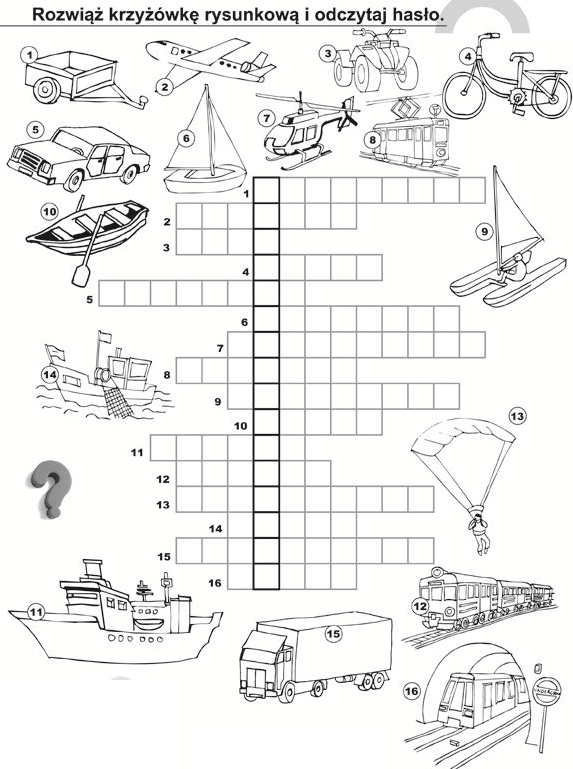 